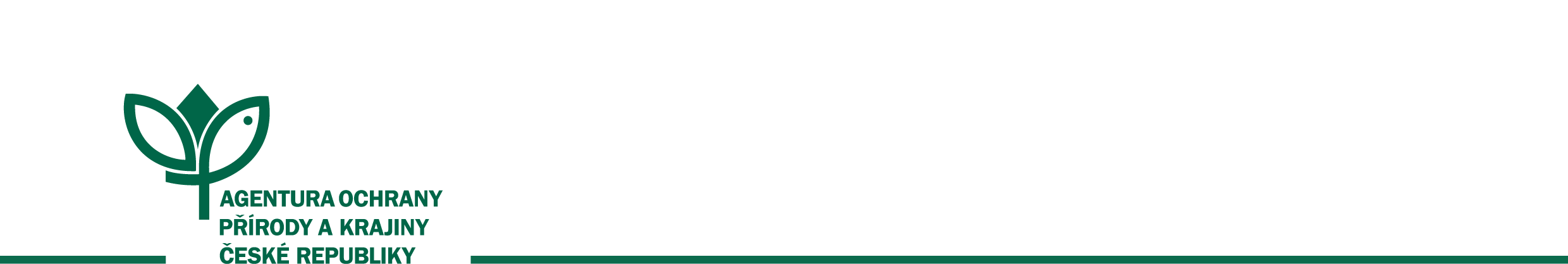 Natura-monitoring:		N144/2023Číslo smlouvy: 	        	23450/SOPK/23 SMLOUVA O DÍLOuzavřená dle ustanovení §  násl. zák. č. 89/2012 Sb., občanského zákoníku, ve znění pozdějších předpisůSmluvní strany ObjednatelČeská republika - Agentura ochrany přírody a krajiny České republikySídlo: 				Kaplanova 1931/1, 148 00 Praha 11 - Chodov  Bankovní spojení: 		ČNB Praha, Číslo účtu:	18228011/0710IČO: 				629 335 91 	DIČ: 				neplátce DPH Zastoupená:          	Pavlem Pešoutem, ředitelem Sekce ochrany přírody a krajiny	V rozsahu této smlouvy osoba zmocněná k jednání se zhotovitelem, k věcným úkonům a k převzetí díla:  		xxxxx(dále jen „objednatel”)aZhotovitelMgr. Ivana HladíkováSídlo: 				Táborová 560, 294 21, Bělá pod BezdězemIČO:					71100245DIČ: 				neplátce DPH Bankovní spojení: 		xxxxx číslo účtu: xxxxxStatutární zástupce:	Mgr. Ivana HladíkováEmail: 		           	xxxxx(dále jen „zhotovitel”) Předmět smlouvy Na základě této smlouvy se zhotovitel zavazuje provést na svůj náklad a nebezpečí dílo specifikované v čl. 2.2 této smlouvy a předat jej objednateli. Objednatel se zavazuje dílo převzít a zaplatit za něj zhotoviteli dohodnutou cenu. Dílem se rozumí: korekce vrstvy mapování biotopů dle přílohy 1 v rámci Integrovaného projektu LIFE - Jedna příroda (LIFE17 IPE/CZ/000005 LIFE-IP: N2K Revisited). Podrobnější specifikace díla je uvedena v příloze č. 1, která tvoří nedílnou součást této smlouvy (dále jen „dílo“).Při provádění díla je zhotovitel vázán písemnými pokyny objednatele. Objednatel je oprávněn v průběhu platnosti smlouvy jednostranně omezit rozsah díla v dosud neprovedené části, a to především s ohledem na přidělování finančních prostředků objednateli ze státního rozpočtu. Při snížení rozsahu díla bude přiměřeně snížena jeho cena.Zhotovitel potvrzuje, že se detailně seznámil s rozsahem a povahou díla, že jsou mu známy veškeré technické, kvalitativní a jiné podmínky nezbytné k realizaci díla a že disponuje takovými kapacitami a odbornými znalostmi, které jsou nezbytné pro realizaci díla za dohodnutou smluvní cenu stanovenou podle této smlouvy.Cena díla a platební podmínky Cena díla je stanovena v souladu s právními předpisy:Konečná cena díla: 182 229,77 Kč.Dohodnutá cena je stanovena jako nejvýše přípustná. Ke změně dohodnuté ceny může dojít pouze při změně zákonných sazeb DPH, ale pouze za předpokladu, že zhotovitel je plátcem DPH. U neplátce DPH, který do ceny díla DPH nepromítne, nebude cena měněna ani v případě, že by se v průběhu plnění plátcem DPH stal, tj. veškeré s tím související náklady jdou k jeho tíži.Veškeré náklady vzniklé zhotoviteli v souvislosti s prováděním díla jsou zahrnuty v ceně díla. Cena za dílo bude vyúčtována po provedení díla. Zhotovitel je povinen zaslat daňový doklad (fakturu) do 15 dnů po předání a převzetí díla na základě předávacího protokolu na adresu: AOPK ČR, Kaplanova 1931/1, 148 00 Praha 11 – Chodov.Daňový doklad (faktura) musí mít náležitosti daňového resp. účetního dokladu podle platných obecně závazných právních předpisů; označení daňového dokladu (faktury) a jeho číslo; číslo této smlouvy, den jejího uzavření a předmět smlouvy; označení banky zhotovitele včetně identifikátoru a čísla účtu, na který má být úhrada provedena; jméno, IČO, DIČ (*DIČ se uvede pouze v případě, že je zhotovitel plátce DPH*) a adresu zhotovitele; jméno, IČO a adresu odběratele; položkové vykázání nákladů, konečnou částku; den odeslání dokladu a lhůta splatnosti; datum uskutečnění zdanitelného plnění. Dále musí být uvedeno: „Opatření byla provedena v rámci Integrovaného projektu LIFE – Jedna příroda (LIFE17 IPE/CZ/000005 LIFE-IP: N2K Revisited).“Daňový doklad (faktura) vystavený zhotovitelem je splatný do 30 kalendářních dnů po jeho obdržení objednatelem. Objednatel může daňový doklad (fakturu) vrátit do data jeho splatnosti, pokud obsahuje nesprávné nebo neúplné náležitosti či údaje. Lhůta splatnosti počne běžet doručením opraveného a bezvadného daňového dokladu (faktury. Smluvní strany se dohodly, že objednatel nebude poskytovat zálohové platby. Doba plněníZhotovitel se zavazuje provést dílo a předat jej objednateli nejpozději do 60 dnů od podpisu smlouvy.Pokud zhotovitel dokončí dílo před dohodnutým termínem, zavazuje se objednatel, že převezme dílo i v dřívějším nabídnutém termínu, pokud bude bez vad a nedodělků.Další ujednáníZhotovitel je povinen provést dílo v kvalitě, formě a obsahu, které vyžaduje tato smlouva a která je obvyklá pro díla obdobného typu. Zhotovitel je povinen po celou dobu provádění díla dbát písemných pokynů objednatele.Objednatel je oprávněn kontrolovat provádění díla. Zjistí-li objednatel, že zhotovitel provádí dílo v rozporu se svými povinnostmi, je oprávněn zhotovitele na tuto skutečnost upozornit a dožadovat se provádění díla řádným způsobem. Jestliže tak zhotovitel neučiní ani ve lhůtě mu k tomu poskytnuté, je objednatel oprávněn od této smlouvy odstoupit doručením písemného odstoupení zhotoviteli.Bude-li mít dílo podle této smlouvy povahu autorského díla ve smyslu § 2 zákona č. 121/2000 Sb., autorského zákona (dále jen „autorský zákon“), poskytuje zhotovitel objednateli nevýhradní oprávnění k výkonu práva dílo užít (licenci), a to v původní, zpracované i jinak změněné podobě, všemi způsoby užití, v neomezeném rozsahu, bez prostorového omezení, na dobu trvání zhotovitelových majetkových autorských práv k dílu. Smluvní strany sjednávají, že objednatel je oprávněn dílo a jeho název volně užívat všemi způsoby, upravovat jej, zpracovávat, a to včetně překladu, spojovat s jiným dílem, zařazovat do díla souborného, dokončit nehotové dílo apod., jakož i zveřejňovat a publikovat jej, a to písemně i elektronicky, prostřednictvím webových stránek, a distribuovat koncovým uživatelům, úplatně i bezúplatně. Objednatel je oprávněn užívat dílo i k jiným účelům, než je sjednáno v této smlouvě. Zhotovitel výslovně souhlasí s tím, že objednatel může postoupit tuto licenci zcela nebo zčásti třetí osobě. Objednatel je oprávněn poskytnout podlicenci třetí osobě. Licenci podle tohoto odstavce není objednatel povinen využít.Objednatel si vyhrazuje výlučné vlastnické právo ke všem podkladům případně předaným zhotoviteli za účelem provedení díla, přičemž bez předchozího písemného souhlasu objednatele není zhotovitel oprávněn tyto podklady použít k jinému účelu či je poskytnout třetí osobě. Byla-li zhotoviteli za účelem provedení díla poskytnuta ze strany objednatele elektronická data nebo databáze, je zhotovitel povinen tyto po předání díla objednateli odstranit ze všech svých datových úložišť.Zhotovitel se zavazuje, že zhotovením díla nebude z jeho strany zasahováno do autorských práv či jiných práv duševního vlastnictví třetích osob, v opačném případě odpovídá za újmu objednatele tím způsobenou.Zhotovitel je oprávněn užívat a publikovat výsledky své práce. V textových výstupech bude uvedena formulace: "Projekt je součástí sledování stavu biotopů a druhů organizovaného AOPK ČR". V grafických výstupech (prezentace, postery atp.) bude uvedeno logo, které je k dispozici na stránkách AOPK ČR, s týmž textem.Zhotovitel se zavazuje, že zhotovením díla nebude z jeho strany zasahováno do autorských práv či jiných práv duševního vlastnictví třetích osob, v opačném případě odpovídá za újmu objednatele tím způsobenou.Předání a převzetí díla O předání finální verze díla vyhotoví objednatel protokol podepsaný objednatelem. Objednatel není povinen převzít dílo vykazující byť drobné vady či nedodělky.Objednatel má právo převzít i takovou finální verzi díla, která vykazuje drobné vady a nedodělky, které samy o sobě ani ve spojení s jinými nebrání řádnému užívaní díla. V tomto případě zašle objednatel zhotoviteli e-mailem protokol, ve kterém jsou tyto vady a nedodělky uvedeny a je v něm stanoven termín pro jejich odstranění. Zhotovitel do 3 pracovních dnů potvrdí přijetí protokolu stejnou formou (tzn. e-mailem) a v případě, že přijetí protokolu nepotvrdí, považuje se protokol za přijatý 4. (čtvrtým) pracovním dnem. V případě, že nebude v termínu provedení finální verze díla dokončena, aniž by důvod nedokončení finální verze díla ležel na straně objednatele, má objednatel právo převzít částečně provedenou finální verzi díla a od zbytku plnění bez dalšího odstoupit. Odstoupení podle věty první vyznačí objednatel v protokolu. Poté zašle objednatel zhotoviteli protokol listinně na doručenku, doručením protokolu zhotoviteli se odstoupení stane účinným. Odpovědnost za vadyZhotovitel odpovídá za vady, jež má finální verze díla v době jejího předání objednateli, byť se vady projeví až později.Objednatel je povinen případné vady písemně reklamovat u zhotovitele bez zbytečného odkladu po jejich zjištění. V reklamaci musí být vady popsány a uvedeno, jak se projevují. Dále v reklamaci objednatel uvede, v jaké lhůtě požaduje odstranění vad.Objednatel je oprávněn požadovat odstranění vady opravou, poskytnutím náhradního plnění nebo slevu ze sjednané ceny. Výběr způsobu nápravy náleží objednateli. SankceV případě, že zhotovitel nedodrží termín provedení finální verze díla anebo termín odstranění vad a nedodělků uvedený v předávacím protokolu, je zhotovitel povinen zaplatit objednateli smluvní pokutu ve výši 0,05 % z ceny díla bez DPH za každý den prodlení. V případě prodlení objednatele s placením vyúčtování je objednatel povinen zaplatit zhotoviteli úrok z prodlení z nezaplacené částky v zákonné výši. Nárok na úrok z prodlení vzniká zhotoviteli až po 30 dnech po splatnosti daňového dokladu.Ustanoveními o smluvní pokutě není dotčen nárok oprávněné smluvní strany požadovat náhradu škody v plném rozsahu.Smluvní pokutu nelze požadovat, způsobí-li porušení smluvní povinnosti zásah vyšší moci, a to po celou dobu trvání zásahu vyšší moci. Za zásah vyšší moci se považuje zejména nemožnost plnění vzniklá živelnou událostí (včetně pandemie Covid-19) nebo událost naplňující znaky uvedené v § 2913 odst. 2 zákona č. 89/2012 Sb., občanského zákoníku.Vyšší mocPro účely této smlouvy se za vyšší moc považují případy, kdy smluvní strana prokáže, že jí ve splnění povinnosti ze smlouvy dočasně nebo trvale zabránila mimořádná nepředvídatelná a nepřekonatelná překážka vzniklá nezávisle na vůli této smluvní strany. Za okolnosti vyšší moci se považují okolnosti, které vznikly po uzavření této smlouvy, zejména (nikoli však výlučně) válečný konflikt, přírodní katastrofa (např. povodeň), masivní výpadek elektrické energie nebo dodávek ropy, embargo nebo epidemie (včetně COVID 19), popřípadě krizové opatření vyhlášené orgánem veřejné moci při epidemii.     Za vyšší moc se pro účely této smlouvy nepovažuje překážka vzniklá z poměrů smluvní strany, která se překážky dle odstavce 9.1 dovolává, nebo vzniklá až v době, kdy byla tato smluvní strana v prodlení s plněním smluvené povinnosti.Smluvní strana postižená vyšší mocí je povinna neprodleně druhou smluvní stranu o výskytu vyšší moci písemně informovat.V případě vyšší moci se prodlužuje lhůta ke splnění smluvních povinností o dobu, během které budou následky vyšší moci trvat včetně doby prokazatelně nutné k jejich odstranění. O ukončení vyšší moci a odstranění následků musí postižená smluvní strana druhou stranu písemně informovat.Ukončení smlouvySmluvní strany mají právo od smlouvy odstoupit v případě podstatného porušení smlouvy druhou smluvní stranou, pokud je konkrétní porušení povinnosti jako podstatné sjednané v této smlouvě nebo v případě splnění zákonných podmínek podstatného porušení smlouvy ve smyslu ustanovení § 2002 odst. 1 občanského zákoníku.Smluvní strany se dohodly, že za podstatné porušení smlouvy ze strany zhotovitele považují zejména (nikoli však výlučně): a) prodlení zhotovitele s dokončením díla dle čl. 4.1 této smlouvy,b) zhotovitel provádí dílo v rozporu se svými povinnostmi a pokyny objednatel dle čl. 5.2 této smlouvy, c) zhotovitel je v insolvenčním řízení, jehož předmětem je dlužníkův úpadek nebo hrozící úpadek,d) ostatní případy v této smlouvě výslovně uvedené jako podstatné porušení smlouvy.Po doručení odstoupení zhotoviteli není zhotovitel oprávněn zahajovat plnění dosud nezahájených částí díla. Pokud by zhotovitel zahájil plnění kterékoliv nezahájené části díla, nevzniká zhotoviteli právo na zaplacení ceny za tuto část díla.V případě ukončení této smlouvy dohodou nebo odstoupením má zhotovitel následující povinnosti:dokončí rozpracovanou část díla, pokud taková je a pokud je to objednatelem požadováno,provede soupis všech jím vykonaných činností, pokud jsou,vyzve objednatele k předání a převzetí díla, resp. předmětných částí, pokud jsou,provede vyúčtování a vystaví fakturu.Na zhotovitelem předané a objednatelem převzaté dílo nebo jeho části se i po ukončení této smlouvy vztahují ustanovení o odpovědnosti za vady, smluvních pokutách a náhradě škody, případně další aplikovatelná ustanovení této smlouvy.Závěrečná ustanoveníTato smlouva může být měněna a doplňována pouze písemnými a očíslovanými dodatky podepsanými oprávněnými zástupci smluvních stran, není-li v této smlouvě uvedeno jinak. Ve věcech touto smlouvou neupravených se řídí práva a povinnosti smluvních stran příslušnými ustanoveními zákona č. 89/2012 Sb., občanského zákoníku. Zhotovitel bere na vědomí, že tato smlouva může podléhat povinnosti jejího uveřejnění podle zákona č. 340/2015 Sb., o zvláštních podmínkách účinnosti některých smluv, uveřejňování těchto smluv a o registru smluv, v platném znění, zákona č. 134/2016 Sb., o zadávání veřejných zakázek, ve znění pozdějších předpisů a/nebo jejího zpřístupnění podle zákona č. 106/1999 Sb., o svobodném přístupu k informacím, ve znění pozdějších předpisů a tímto s uveřejněním či zpřístupněním podle výše uvedených právních předpisů souhlasí.Tato smlouva je vyhotovena ve dvou stejnopisech, z nichž každý má platnost originálu. Jeden stejnopis obdrží objednatel, jeden stejnopis obdrží zhotovitel. Smlouva nabývá platnosti dnem podpisu oběma smluvními stranami. Smlouva nabývá účinnosti dnem přidělení finančních prostředků na realizaci díla ze strany Ministerstva životního prostředí ČR objednateli. Pokud smlouva nabyde účinnosti později než v den platnosti, je objednatel povinen o dni účinnosti zhotovitele písemně informovat. Podléhá-li však tato smlouva povinnosti uveřejnění prostřednictvím registru smluv podle zákona o registru smluv, nenabude účinnosti dříve, než dnem jejího uveřejnění. Smluvní strany se budou vzájemně o nabytí účinnosti smlouvy neprodleně informovatObě smluvní strany prohlašují, že se seznámily s celým textem smlouvy včetně jejich příloh a s celým obsahem smlouvy souhlasí. Současně prohlašují, že tato smlouva nebyla sjednána v tísni ani za jinak nápadně nevýhodných podmínek.Nedílnou součástí smlouvy jsou tyto přílohy: Příloha č. 1: Specifikace a rozpočet dílaV Praze dne 8.12.2023  __ 			V Bělé pod Bezdězem dne 8.12.2023_____________Příloha č. 1: Specifikace a rozpočet dílaV mapových okrscích uvedených v tabulce níže proběhne korekce předchozí vrstvy mapování biotopů dle Metodiky mapování biotopů České republiky https://portal.nature.cz/publik_syst/files/met_mb_3_05_23.pdf Zhotovitel předá dílo objednateli ve formě dat zapsaných do aplikace Wanas.Rozpočet díla:ObjednatelZhotovitelIng. Pavel PešoutMgr. Ivana Hladíkováředitel sekce ochrany přírody a krajinyokrsekprovedené korekceobjem prácejednotkacena v čase a místě obvyklá za jednotku celkem cenaCZ0179rozdělení mozaik a nehomogenních segmentů49mapových segmentů97,83 Kč4 793,67 KčCZ0567rozdělení mozaik a nehomogenních segmentů, zpřesnění zákresů60mapových segmentů137,00 Kč8 220,00 KčCZ0794rozdělení mozaik a nehomogenních segmentů, zpřesnění zákresů20mapových segmentů135,12 Kč2 702,40 KčCZ0812rozdělení mozaik a nehomogenních segmentů, zpřesnění zákresů411mapových segmentů104,88 Kč43 105,68 KčCZ0854rozdělení mozaik, nehomogenních segmentů a segmentů, jimiž prochází větší cesta392mapových segmentů75,32 Kč29 525,44 KčCZ0932rozdělení mozaik, překreslení zákresů243mapových segmentů119,89 Kč29 133,27 KčCZ0939rozdělení mozaik a nehomogenních segmentů, překreslení zákresů302mapových segmentů73,80 Kč22 287,60 KčCZ0942rozdělení mozaik a nehomogenních segmentů, zpřesnění zákresů70mapových segmentů156,40 Kč10 948,00 KčCZ0952rozdělení mozaik a nehomogenních segmentů, zpřesnění zákresů204mapových segmentů62,70 Kč12 790,80 KčCZ2573rozdělení mozaik a nehomogenních segmentů, překreslení zákresů40mapových segmentů135,12 Kč5 404,80 KčCZ3089rozdělení mozaik, nehomogenních segmentů a segmentů, jimiž prochází větší cesta, překreslení a zpřesnění zákresů117mapových segmentů113,83 Kč13 318,11 KčCelkem:   182 229,77 Kč